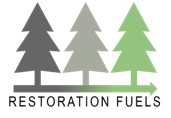 Biomass Sourcing and Sustainability PolicyRestoration Fuels, LLC is committed to ensuring our products promote forest and watershed health and support sustainable forest practices. We ensure that our products come from sustainable sources and adhere to strict policies and standards. In addition, as a Benefit Company, we have a mission to advance the health of our forests and support rural communities that are within those forested geographies. We believe that our procurement practices can provide essential markets for low-value, small diameter biomass that can support forest health restoration activities. We prioritize our biomass sourcing as follows:Small diameter biomass that is the byproduct of forest and watershed health restoration treatments or hazardous fuel reduction treatment on National Forest Lands.Biomass removed from the Wildland-Urban Interface to reduce wildfire risk.Biomass removed from within and near roadside rights-of-way to reduce risk of fire or for safety reasons.Small diameter biomass that is a non-commercial by-product of private land restoration.Mill residues.Biomass from forest management or logging slash that can be utilized as an alternative to open pile burning.Other sources of opportunistic biomass such as clean construction debris, used pallets, or urban wood waste.When we source biomass, it is our policy to track the source of the material and ensure that it meets our sourcing policies. We will not accept biomass that originates from:Wood that is harvested in violation of international, federal, state or local laws.Wood harvested from forests set aside to protect special conservation values; Wood from forests that are being converted to non-forest uses.We employ environmentally, socially, and economically sustainable biomass procurement and harvesting contract standards to ensure we can meet the needs of the present without compromising the ability of future generations to meet their own needs.  We practice a land stewardship ethic when purchasing and harvesting timber that promotes sustainable management or forest and watershed health with conservation of soil, air, and water quality, biological diversity, wildlife and aquatic habitat, recreation, and aesthetics.We never knowingly accept any biomass sourced in violation of federal or state forest practices laws or Best Management Practices (BMPs).  All suppliers of biomass to Restoration Fuel’s facility must have Oregon Professional Logger certification or equivalent certification as a “Certified Logging Professional” as recognized by the Sustainable Forestry Initiative To demonstrate our commitment and compliance with our strict company policies, we are adopting and will comply with strict standards including, when purchasing from private sources, lands certified under:Sustainable Forestry Initiative® (SFI) Fiber Sourcing ObjectivesSFI Chain of CustodyForest Stewardship Council® (FSC® C1230696)Programme for the Endorsement of Forest Certification (PEFC) Chain of CustodyThese third-party certifications and company policies demonstrate our commitment to ensuring environmentally sustainable sourcing of our raw materials. As a Benefit company, we also believe in the importance of the impact our activities and practices can have on the communities that we are striving to benefit. We comply with all social laws including those covering civil rights, equal employment opportunities, anti-discrimination and anti-harassment measures, workers’ compensation, indigenous peoples’ rights, workers’ and communities’ right to know, and occupational health and safety. In addition, we try to source as much of our goods and services needs from within the local community as possible and prioritize awarding contracts to small businesses and minority and women owned businesses